Муниципальное бюджетное дошкольное образовательное учреждение детский сад №12 «Октябренок»Автор: Безрукавая А.И.,учитель-логопедНормы развития речи ребенка в 3 годаДля речи ребенка в 3 года существуют определенные нормы. Обычно детки в этом возрасте уже могут:☺	Рассказать, как их зовут, к какому полу они относятся и сколько им лет (называя возраст, часто используют пальчики для наглядности);☺	Обобщать предметы, у которых одинаковое назначение или которые похожи по каким-то признакам (посуда, одежда, инструменты, игрушки, цветы);☺	Говорить предложениями, которые состоят из 3-5 слов;☺	Строить предложения, в которых значительно меньше грамматических ошибок, чем было раньше (наличие этих ошибок – пока еще явление нормальное);☺	Использовать уменьшительно-ласкательные суффиксы и «примерять» слова новых частей речи: местоимения, числительные, притяжательные прилагательные, наречия;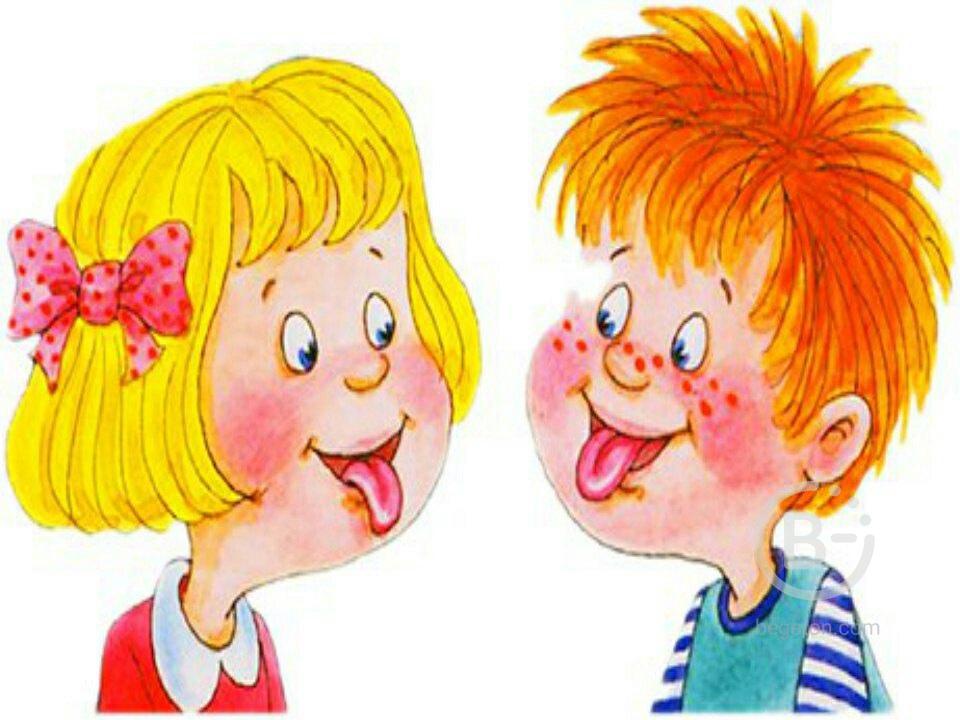 ☺	Правильно ставить ударения в словах (но пока допускается совершать ошибки);☺	Правильно выговаривать подавляющее большинство звуков (еще могут не получаться ж, ш, ч’, щ’, р, р’, л);☺	Словарный запас около 1500 слов.В этом возрасте нечёткое произношение, замена шипящих звуков на свистящие («ж» на «з», «ш» на «с»), а также неумение произносить «л» или «р», считаются допустимыми, и не требуют корректировки.Речь ребенка в 3 года: отклоненияУ ребенка есть отклонения от нормы, если он:☺	Испытывает серьезные затруднения при пересказе, то есть не может запомнить содержание короткого простого текста, который соответствует возрасту, типа «Колобок», «Курочка Ряба», плохо его понимает, не может сформулировать мысль;☺	Неправильно произносит более 5-7 звуков к 4 годам (трехлетним малышам это еще разрешается);☺	Использует звукоподражания и упрощенные варианты слов вместо полных;☺	Имеет маленький словарный запас;☺	Имеет трудности при произнесении слов – повторяет звуки или слоги (вместо машина – мммашина, вместо мультик – мумумультик);☺	Говорит слишком быстро.Но! В период с 3 до 4 лет детская речь продолжает активно развиваться. На данном этапе справиться с проблемой родители вполне могут самостоятельно.Развитие речи у детей особенное и индивидуальное. Одни дети знают меньше слов, другие — больше. Так что это только ориентиры! Если регулярно заниматься с ребёнком, можно получить хорошие результаты.Что делать, чтобы помочь своему ребенку?•	Активно общаться с ребенком. С малышом необходимо разговаривать с самого его рождения. Только постоянная коммуникация способна вызвать у крохи интерес к речи. Взрослым следует четко и внятно говорить, петь песенки, рассказывать истории. Каждое действие должно сопровождаться словами. Как результат – постоянная языковая среда подтолкнет ребенка к более быстрому и легкому усвоению разговорных навыков.•	Обратить внимание на качество речи. Крайне важно, чтобы речь взрослых была чистой и грамотной. Следует исключить употребление слов-паразитов. Нельзя коверкать слова или сюсюкать при общении с малышом. От этого зависит восприятие ребенка и четкость его произношения.•	Использовать развивающие игрушки. Не стоит задействовать гаджеты и встроенные в них игры. Можно взять кубики, пирамидки, пазлы или мозаики. Следует активно включаться в игровой процесс, описывая происходящее словами. Это поможет сформировать не только речь, но и мышление, логику и память.•	Развивать мелкую моторику. Специалисты считают, что формирование мелкой моторики напрямую влияет на развитие речевых навыков. Следует постоянно заниматься с ребенком лепкой из пластилина, нанизывать бусины, перебирать маленькие игрушки и проч.•	Визуализировать. Яркие картинки со сказочными героями, животными, фруктами и другими предметами мотивируют малышей к их описанию. Советы по стимулированию детской речи•	Сопровождайте своими комментариями все действия, касающиеся совместной деятельности с малышом, поясняйте функции отдельных предметов, рассказывайте о том, что интересное вы увидели на прогулке, из окна автобуса или автомобиля во время поездки. Пусть вы не получите пока отклика от ребёнка, но его пассивный словарь будет неуклонно пополняться.•	Следите, чтобы ваша речь была эталоном, имела чёткое звучание и правильное произношение.•	Читайте детскую литературу, побуждайте к повторению фраз и строчек из стихотворений, рассматривайте иллюстрации, поясняя то, что на них изображено.•	Не оставляйте малыша один на один с телевизором или планшетом, смотрите мультфильмы и играйте в игры вместе, поясняя названия героев и действия персонажей.•	Научите малыша собирать мозаику, нанизывать бусины на шнурок, делать постройки из кубиков, раскладывать крупы, горох, фасоль по тарелочкам, ведь развитие мелкой моторики активно стимулирует речевые зоны мозга.•	Выучите несколько пальчиковых игр или потешек и играйте в них чаще, такое занятие тоже развивает речь и мелкую моторику.•	Постарайтесь не бросаться на помощь к ребёнку, выполняя его молчаливые просьбы. Он должен выражать своё желание словами. .Основные рекомендации:•	Развитие понимания речи — малыша просят выполнить просьбу (покажи ушки, дай ручку).•	Побуждение к высказываниям во время ситуаций, богатых на проявление эмоций — прячут игрушку, приговаривая «Где же она? Поищи!» Можно спрятаться самому или поискать ребёнка, приговаривая потешки, считалочки. Таким же действием обладает рассматривание фото близких людей с комментариями и вопросами.•	Выполнение артикуляционной, пальчиковой и дыхательной гимнастики.•	Формирование умения различать и воспроизводить простые ритмы — отбиваем ритм рукой, детским молоточком по столу, хлопаньем в ладоши.•	Развитие сенсорных умений — здесь используются игры с кубиками, пирамидками, элементами мозаики и специально для этого приобретенными геометрическими фигурками на различение цвета, размера, формы предметов.•	Развитие словаря — показывание и называние предметов и явлений окружающего мира, проговаривание своих действий и действий ребёнка, вкладыши и лото.•	Чтение произведений классической детской литературы (А. Барто, К. Чуковского, Е. Благининой, В. Берестова, С. Михалкова, С. Маршака), народных сказок, потешек, с рассматриванием и комментированием иллюстраций.Ребёнок 3-4 лет с недоразвитием речи должен находиться в богатой речевой среде, наполненной красивыми, правильными и чёткими словами и предложениями взрослых.